УПИТНИК ЗА ПОНУДУ ЗА ОЦЕЊИВАЊЕ УСАГЛАШЕНОСТИ СА ОСНОВНИМ ЗАХТЕВИМА ЗА ОПШТА МЕДИЦИНСКА СРЕДСТВАОвај документ се користи као основа за израду понуде за оцењивање усаглашености са основним захтевима за општа медицинска средства за подносиоца захтева. Молимо Вас да попуните све предвиђене рубрике.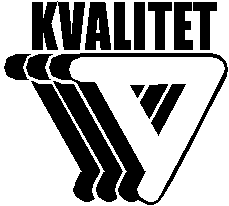 Акционарско друштво за испитивање квалитета КВАЛИТЕТ НишСрбија 18000 Ниш, Булевар Св. цара Константина 82-86тел : 018-550-766, 550-624medicinskasredstva@kvalitet.co.rs, office@kvalitet.co.rs,  www.kvalitet.co.rsС03ФО01v1.3_С03ПЦ0114.02.2023.1 . ПОДАЦИ О ОРГАНИЗАЦИЈИ1 . ПОДАЦИ О ОРГАНИЗАЦИЈИ1 . ПОДАЦИ О ОРГАНИЗАЦИЈИ1 . ПОДАЦИ О ОРГАНИЗАЦИЈИОпшти подаци о организацијиОпшти подаци о организацијиОпшти подаци о организацијиОпшти подаци о организацијиНазив организације:Град (држава):Адреса:Телефон:имејл:web адреса:Одговорне особе и друге особе за контактОдговорне особе и друге особе за контактОдговорне особе и друге особе за контактОдговорне особе и друге особе за контактФункцијаИме и презимеимејлтелефонДиректор:Особа за контакт:Лице одговорно за документацију:Подаци у вези са консултантским услугамаПодаци у вези са консултантским услугамаПодаци у вези са консултантским услугамаПодаци у вези са консултантским услугамаИме консултантске организације/консултанта:Месец/година завршетка консулт. услуге:2 . ПОДАЦИ О ЗАПОСЛЕНИМА2 . ПОДАЦИ О ЗАПОСЛЕНИМАУкупан број запослених:Број привремено ангажованих лица:Број запослених у обиму сертификације:Број смена:3 . ПОДАЦИ О ЛОКАЦИЈАМА3 . ПОДАЦИ О ЛОКАЦИЈАМА3 . ПОДАЦИ О ЛОКАЦИЈАМА3 . ПОДАЦИ О ЛОКАЦИЈАМААдреса локацијеПроцеси који се реализују на локацијиБр . запослених1.2.3.4. ПОДАЦИ О КРИТИЧНИМ ПОДИЗВОЂАЧИМА И ИСПОРУЧИОЦИМА*4. ПОДАЦИ О КРИТИЧНИМ ПОДИЗВОЂАЧИМА И ИСПОРУЧИОЦИМА*4. ПОДАЦИ О КРИТИЧНИМ ПОДИЗВОЂАЧИМА И ИСПОРУЧИОЦИМА*4. ПОДАЦИ О КРИТИЧНИМ ПОДИЗВОЂАЧИМА И ИСПОРУЧИОЦИМА*4. ПОДАЦИ О КРИТИЧНИМ ПОДИЗВОЂАЧИМА И ИСПОРУЧИОЦИМА*Назив и адреса подизвођача/ испоручиоцаПроцеси које реализује подизвођач/испоручилацСертификати (нпр ISO 13485, ISO 9001)Бр . запослених1.2.3.* - Критичан подизвођач/испоручилац је организација која испоручује материјале, компоненте или услуге чија неадекватност може да изазове неприхватљив ризик по пацијента/корисника или значајно опадање перформанси медицинског средства * - Критичан подизвођач/испоручилац је организација која испоручује материјале, компоненте или услуге чија неадекватност може да изазове неприхватљив ризик по пацијента/корисника или значајно опадање перформанси медицинског средства * - Критичан подизвођач/испоручилац је организација која испоручује материјале, компоненте или услуге чија неадекватност може да изазове неприхватљив ризик по пацијента/корисника или значајно опадање перформанси медицинског средства * - Критичан подизвођач/испоручилац је организација која испоручује материјале, компоненте или услуге чија неадекватност може да изазове неприхватљив ризик по пацијента/корисника или значајно опадање перформанси медицинског средства * - Критичан подизвођач/испоручилац је организација која испоручује материјале, компоненте или услуге чија неадекватност може да изазове неприхватљив ризик по пацијента/корисника или значајно опадање перформанси медицинског средства 5 . ПОДАЦИ О ПРОИЗВОДИМА ЗА КОЈЕ СЕ ПЛАНИРА ОЦЕЊИВАЊЕ УСАГЛАШЕНОСТИ5 . ПОДАЦИ О ПРОИЗВОДИМА ЗА КОЈЕ СЕ ПЛАНИРА ОЦЕЊИВАЊЕ УСАГЛАШЕНОСТИ5 . ПОДАЦИ О ПРОИЗВОДИМА ЗА КОЈЕ СЕ ПЛАНИРА ОЦЕЊИВАЊЕ УСАГЛАШЕНОСТИ5 . ПОДАЦИ О ПРОИЗВОДИМА ЗА КОЈЕ СЕ ПЛАНИРА ОЦЕЊИВАЊЕ УСАГЛАШЕНОСТИ5 . ПОДАЦИ О ПРОИЗВОДИМА ЗА КОЈЕ СЕ ПЛАНИРА ОЦЕЊИВАЊЕ УСАГЛАШЕНОСТИ5 . ПОДАЦИ О ПРОИЗВОДИМА ЗА КОЈЕ СЕ ПЛАНИРА ОЦЕЊИВАЊЕ УСАГЛАШЕНОСТИ5 . ПОДАЦИ О ПРОИЗВОДИМА ЗА КОЈЕ СЕ ПЛАНИРА ОЦЕЊИВАЊЕ УСАГЛАШЕНОСТИ5 . ПОДАЦИ О ПРОИЗВОДИМА ЗА КОЈЕ СЕ ПЛАНИРА ОЦЕЊИВАЊЕ УСАГЛАШЕНОСТИ5 . ПОДАЦИ О ПРОИЗВОДИМА ЗА КОЈЕ СЕ ПЛАНИРА ОЦЕЊИВАЊЕ УСАГЛАШЕНОСТИ5 . ПОДАЦИ О ПРОИЗВОДИМА ЗА КОЈЕ СЕ ПЛАНИРА ОЦЕЊИВАЊЕ УСАГЛАШЕНОСТИНазив ПроизводаНазив ПроизводаГенерички назив производаГенерички назив производаЖељена процедура оцењивања усаглашености*Жељена процедура оцењивања усаглашености*Класа и примењено правило за класификацију производа према Анексу IX Прилога 1 Правилника о основним захтевима за медицинска средства (Сл. гласник РС 65/2018)Класа и примењено правило за класификацију производа према Анексу IX Прилога 1 Правилника о основним захтевима за медицинска средства (Сл. гласник РС 65/2018)Класа и примењено правило за класификацију производа према Анексу IX Прилога 1 Правилника о основним захтевима за медицинска средства (Сл. гласник РС 65/2018)Назив ПроизводаНазив ПроизводаГенерички назив производаГенерички назив производаЖељена процедура оцењивања усаглашености*Жељена процедура оцењивања усаглашености*КласаКласаПравило за разврставање1.2.3.* - Навести Анекс из Прилога 1 Правилника о основним захтевима за медицинска средства (Сл. Гл. РС 65/2018): Анекс II (Потпуно обезбеђење квалитета), Анекс V (Обезбеђење квалитета производње), Анекс VI (Обезбеђење квалитета производа)* - Навести Анекс из Прилога 1 Правилника о основним захтевима за медицинска средства (Сл. Гл. РС 65/2018): Анекс II (Потпуно обезбеђење квалитета), Анекс V (Обезбеђење квалитета производње), Анекс VI (Обезбеђење квалитета производа)* - Навести Анекс из Прилога 1 Правилника о основним захтевима за медицинска средства (Сл. Гл. РС 65/2018): Анекс II (Потпуно обезбеђење квалитета), Анекс V (Обезбеђење квалитета производње), Анекс VI (Обезбеђење квалитета производа)* - Навести Анекс из Прилога 1 Правилника о основним захтевима за медицинска средства (Сл. Гл. РС 65/2018): Анекс II (Потпуно обезбеђење квалитета), Анекс V (Обезбеђење квалитета производње), Анекс VI (Обезбеђење квалитета производа)* - Навести Анекс из Прилога 1 Правилника о основним захтевима за медицинска средства (Сл. Гл. РС 65/2018): Анекс II (Потпуно обезбеђење квалитета), Анекс V (Обезбеђење квалитета производње), Анекс VI (Обезбеђење квалитета производа)* - Навести Анекс из Прилога 1 Правилника о основним захтевима за медицинска средства (Сл. Гл. РС 65/2018): Анекс II (Потпуно обезбеђење квалитета), Анекс V (Обезбеђење квалитета производње), Анекс VI (Обезбеђење квалитета производа)* - Навести Анекс из Прилога 1 Правилника о основним захтевима за медицинска средства (Сл. Гл. РС 65/2018): Анекс II (Потпуно обезбеђење квалитета), Анекс V (Обезбеђење квалитета производње), Анекс VI (Обезбеђење квалитета производа)* - Навести Анекс из Прилога 1 Правилника о основним захтевима за медицинска средства (Сл. Гл. РС 65/2018): Анекс II (Потпуно обезбеђење квалитета), Анекс V (Обезбеђење квалитета производње), Анекс VI (Обезбеђење квалитета производа)* - Навести Анекс из Прилога 1 Правилника о основним захтевима за медицинска средства (Сл. Гл. РС 65/2018): Анекс II (Потпуно обезбеђење квалитета), Анекс V (Обезбеђење квалитета производње), Анекс VI (Обезбеђење квалитета производа)Сврха/намена производа(из горње табеле)Сврха/намена производа(из горње табеле)Кратак описКратак описНапомена**Напомена**Напомена**МД КодПопуњава Квалитет1.1.2.2.3.3.** - У поље за напомену навести уколико се у склопу медицинског средства налазе лекови, деривати крви/плазме, ткиво животињског порекла и слично, која метода за стерилизацију се користи (ако је применљиво) и друге специфичности** - У поље за напомену навести уколико се у склопу медицинског средства налазе лекови, деривати крви/плазме, ткиво животињског порекла и слично, која метода за стерилизацију се користи (ако је применљиво) и друге специфичности** - У поље за напомену навести уколико се у склопу медицинског средства налазе лекови, деривати крви/плазме, ткиво животињског порекла и слично, која метода за стерилизацију се користи (ако је применљиво) и друге специфичности** - У поље за напомену навести уколико се у склопу медицинског средства налазе лекови, деривати крви/плазме, ткиво животињског порекла и слично, која метода за стерилизацију се користи (ако је применљиво) и друге специфичности** - У поље за напомену навести уколико се у склопу медицинског средства налазе лекови, деривати крви/плазме, ткиво животињског порекла и слично, која метода за стерилизацију се користи (ако је применљиво) и друге специфичности** - У поље за напомену навести уколико се у склопу медицинског средства налазе лекови, деривати крви/плазме, ткиво животињског порекла и слично, која метода за стерилизацију се користи (ако је применљиво) и друге специфичности** - У поље за напомену навести уколико се у склопу медицинског средства налазе лекови, деривати крви/плазме, ткиво животињског порекла и слично, која метода за стерилизацију се користи (ако је применљиво) и друге специфичности** - У поље за напомену навести уколико се у склопу медицинског средства налазе лекови, деривати крви/плазме, ткиво животињског порекла и слично, која метода за стерилизацију се користи (ако је применљиво) и друге специфичности** - У поље за напомену навести уколико се у склопу медицинског средства налазе лекови, деривати крви/плазме, ткиво животињског порекла и слично, која метода за стерилизацију се користи (ако је применљиво) и друге специфичности** - У поље за напомену навести уколико се у склопу медицинског средства налазе лекови, деривати крви/плазме, ткиво животињског порекла и слично, која метода за стерилизацију се користи (ако је применљиво) и друге специфичностиУкупан број техничких фајлова којима су описани производи (наведени у горњој табели)***:Укупан број техничких фајлова којима су описани производи (наведени у горњој табели)***:Укупан број техничких фајлова којима су описани производи (наведени у горњој табели)***:Укупан број техничких фајлова којима су описани производи (наведени у горњој табели)***:Укупан број техничких фајлова којима су описани производи (наведени у горњој табели)***:Укупан број техничких фајлова којима су описани производи (наведени у горњој табели)***:Укупан број техничких фајлова којима су описани производи (наведени у горњој табели)***:Укупан број техничких фајлова којима су описани производи (наведени у горњој табели)***:***- Уколико је више производа обухваћено једним техничким фајлом, молимо Вас да у наредном пољу „Напомене о техничким фајловима“ наведете више информација о основи за ово груписање и који производи су груписани у јединствене техничке фајлове***- Уколико је више производа обухваћено једним техничким фајлом, молимо Вас да у наредном пољу „Напомене о техничким фајловима“ наведете више информација о основи за ово груписање и који производи су груписани у јединствене техничке фајлове***- Уколико је више производа обухваћено једним техничким фајлом, молимо Вас да у наредном пољу „Напомене о техничким фајловима“ наведете више информација о основи за ово груписање и који производи су груписани у јединствене техничке фајлове***- Уколико је више производа обухваћено једним техничким фајлом, молимо Вас да у наредном пољу „Напомене о техничким фајловима“ наведете више информација о основи за ово груписање и који производи су груписани у јединствене техничке фајлове***- Уколико је више производа обухваћено једним техничким фајлом, молимо Вас да у наредном пољу „Напомене о техничким фајловима“ наведете више информација о основи за ово груписање и који производи су груписани у јединствене техничке фајлове***- Уколико је више производа обухваћено једним техничким фајлом, молимо Вас да у наредном пољу „Напомене о техничким фајловима“ наведете више информација о основи за ово груписање и који производи су груписани у јединствене техничке фајлове***- Уколико је више производа обухваћено једним техничким фајлом, молимо Вас да у наредном пољу „Напомене о техничким фајловима“ наведете више информација о основи за ово груписање и који производи су груписани у јединствене техничке фајлове***- Уколико је више производа обухваћено једним техничким фајлом, молимо Вас да у наредном пољу „Напомене о техничким фајловима“ наведете више информација о основи за ово груписање и који производи су груписани у јединствене техничке фајлове***- Уколико је више производа обухваћено једним техничким фајлом, молимо Вас да у наредном пољу „Напомене о техничким фајловима“ наведете више информација о основи за ово груписање и који производи су груписани у јединствене техничке фајлове***- Уколико је више производа обухваћено једним техничким фајлом, молимо Вас да у наредном пољу „Напомене о техничким фајловима“ наведете више информација о основи за ово груписање и који производи су груписани у јединствене техничке фајловеНапомене о техничким фајловима:Напомене о техничким фајловима:Напомене о техничким фајловима:Напомене о техничким фајловима:Напомене о техничким фајловима:Напомене о техничким фајловима:Напомене о техничким фајловима:Напомене о техничким фајловима:Напомене о техничким фајловима:Напомене о техничким фајловима:6. ПОДАЦИ О СИСТЕМИМА МЕНАЏМЕНТА6. ПОДАЦИ О СИСТЕМИМА МЕНАЏМЕНТА6. ПОДАЦИ О СИСТЕМИМА МЕНАЏМЕНТАСертификован QMS према EN ISO 13485 ДА НЕСертификован QMS према ISO 9001 ДА НЕСертификовани други системи менаџмента (EMS, OH&S MS…) ДА НЕДа ли сте заинтересовани да Квалитет а.д. Ниш спроведе и поступак проверавања и сертификације QMS према стандарду SRPS EN ISO 13485? 1) ДА НЕ1) – Уколико је одговор „ДА“, молимо Вас да засебно попуните образац З00ФО06 Захтев – Уговор – Изјава за сертификацију система менаџмента који се налази на интернет адреси www.kvalitet.co.rs1) – Уколико је одговор „ДА“, молимо Вас да засебно попуните образац З00ФО06 Захтев – Уговор – Изјава за сертификацију система менаџмента који се налази на интернет адреси www.kvalitet.co.rs1) – Уколико је одговор „ДА“, молимо Вас да засебно попуните образац З00ФО06 Захтев – Уговор – Изјава за сертификацију система менаџмента који се налази на интернет адреси www.kvalitet.co.rs7. ДОКУМЕНТА7. ДОКУМЕНТА7. ДОКУМЕНТА7. ДОКУМЕНТА7. ДОКУМЕНТА7. ДОКУМЕНТАДозвола за производњу за медицинско средство (уколико постоји од раније):Дозвола за производњу за медицинско средство (уколико постоји од раније):Дозвола за производњу за медицинско средство (уколико постоји од раније):Дозвола за производњу за медицинско средство (уколико постоји од раније):Дозвола за производњу за медицинско средство (уколико постоји од раније):Дозвола за производњу за медицинско средство (уколико постоји од раније):БројДатумНапоменаНапоменаНапомена1.2.3.Информације о претходно спроведеним сертификацијама производа: (нпр. EC сертификат додељен од нотификованог тела или други сертификати/извештаји о оцењивању усаглашености)Информације о претходно спроведеним сертификацијама производа: (нпр. EC сертификат додељен од нотификованог тела или други сертификати/извештаји о оцењивању усаглашености)Информације о претходно спроведеним сертификацијама производа: (нпр. EC сертификат додељен од нотификованог тела или други сертификати/извештаји о оцењивању усаглашености)Информације о претходно спроведеним сертификацијама производа: (нпр. EC сертификат додељен од нотификованог тела или други сертификати/извештаји о оцењивању усаглашености)Информације о претходно спроведеним сертификацијама производа: (нпр. EC сертификат додељен од нотификованог тела или други сертификати/извештаји о оцењивању усаглашености)Информације о претходно спроведеним сертификацијама производа: (нпр. EC сертификат додељен од нотификованог тела или други сертификати/извештаји о оцењивању усаглашености)Документација која мора да се приложи уз овај захтев (уколико је подносилац поседује):Документација која мора да се приложи уз овај захтев (уколико је подносилац поседује):Документација која мора да се приложи уз овај захтев (уколико је подносилац поседује):Документација која мора да се приложи уз овај захтев (уколико је подносилац поседује):Документација која мора да се приложи уз овај захтев (уколико је подносилац поседује):Документација која мора да се приложи уз овај захтев (уколико је подносилац поседује):Сврха медицинског средстваСврха медицинског средстваСврха медицинског средстваСврха медицинског средства ДА НЕУпутство за употребу медицинског средстваУпутство за употребу медицинског средстваУпутство за употребу медицинског средстваУпутство за употребу медицинског средства ДА НЕВажећи сертификат за систем менаџмента квалитетом према ISO 13485Важећи сертификат за систем менаџмента квалитетом према ISO 13485Важећи сертификат за систем менаџмента квалитетом према ISO 13485Важећи сертификат за систем менаџмента квалитетом према ISO 13485 ДА НЕСписак процедура, упутстава и других докумената система менаџмента квалитетомСписак процедура, упутстава и других докумената система менаџмента квалитетомСписак процедура, упутстава и других докумената система менаџмента квалитетомСписак процедура, упутстава и других докумената система менаџмента квалитетом ДА НЕСертификати за друге системе менаџмента, лиценце, решења и сл. документаСертификати за друге системе менаџмента, лиценце, решења и сл. документаСертификати за друге системе менаџмента, лиценце, решења и сл. документаСертификати за друге системе менаџмента, лиценце, решења и сл. документа ДА НЕПромотивни материјали о организацији (нпр. каталог производа)Промотивни материјали о организацији (нпр. каталог производа)Промотивни материјали о организацији (нпр. каталог производа)Промотивни материјали о организацији (нпр. каталог производа) ДА НЕ8. ПРЕДЛОГ ТЕРМИНА ОБАВЉАЊА ОЦЕЊИВАЊА УСАГЛАШЕНОСТИ8. ПРЕДЛОГ ТЕРМИНА ОБАВЉАЊА ОЦЕЊИВАЊА УСАГЛАШЕНОСТИОчекивани датум почетка и рок за завршетак реализације оцењивања усаглашености производа9. ОСТАЛЕ НАПОМЕНЕ ЗА СЕРТИФИКАЦИОНО ТЕЛО10. ИЗЈАВЕ И ГАРАНЦИЈЕ ПОДНОСИОЦА УПИТНИКА Да би се разматрао овај Упитник за понуду, неопходно је да се Подносилац захтева сагласи да ће, уколико прихвати понуду, дати следеће изјаве, дати наведене гаранције и прихватити следеће обавезе:  Изјаву да другом телу за оцењивање усаглашености није поднет никакав захтев за исти систем квалитета везан за производе наведене у овом захтеву упитнику Гаранцију/изјаву да ће испуњавати обавезе које прописује одобрени систем квалитета Гаранцију/изјаву да ћу одобрени систем квалитета одржавати примереним и ефикасним Гаранцију/изјаву да ће успоставити и ажурирати систематичну процедуру за преиспитивање искустава стечених о средству у фази након производње, укључујући одредбе из Анекса X Прилога 1 Правилника о основним захтевима за медицинска средства ("Сл. гласник РС", бр. 65/2018) и да ће имплементирати одговарајућа средства за спровођење свих потребних корективних мера Обавезу да ће обавестити Агенцију за лекова и медицинска средства о следећим инцидентима, чим за њих сазна:о свакој неисправности или слабљењу карактеристика и/или перформанси медицинског средства, као и о свакој неадекватности у упутствима за употребу која може да доведе или је могла довести до смрти пацијента или корисника или до озбиљног погоршања његовог здравственог стања;о сваком техничком или медицинском разлогу повезаном са карактеристикама или перформансама медицинског средства који због разлога из подтачке (1.) воде до систематског повлачења медицинског средства истога типа из промета од стране произвођача.За корисника:Печат (опционо):(потпис)(име и презиме)(место и датум)